CANYONS EARLY CHILDHOOD PROGRAM_______ Address verified	TITLE I PRESCHOOL REGISTRATION FORM2023-2024 School Year801-826-5112 (Phone)								     801-826-5106 (Fax) 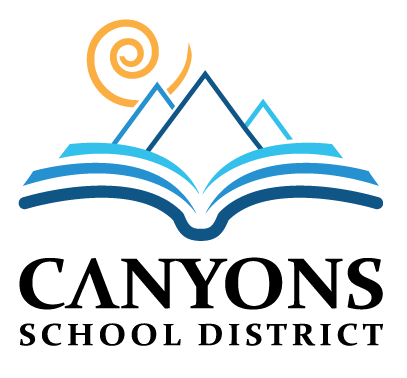 This application does not guarantee placement in the program. Notice via email will be sent confirming receipt of your application.	 Male          FemaleChild’s First NameChild’s Last NameChild’s Last NameChild’s Last NameChild’s Last NameDate of BirthDate of BirthPrimary home language other than English?Primary home language other than English?Primary home language other than English?Primary home language other than English?Primary home language other than English?What is the language most often used by your child?What is the language most often used by your child?What is the language most often used by your child?Parent(s) or Guardian(s)What is the language that your child first acquired?What is the language that your child first acquired?What is the language that your child first acquired?Is your child Hispanic or Latino? (A person of Cuban, Mexican, Puerto Rican, South or Central American, or other Spanish culture or origin, regardless of race.)          YES                  NOIs your child Hispanic or Latino? (A person of Cuban, Mexican, Puerto Rican, South or Central American, or other Spanish culture or origin, regardless of race.)          YES                  NOIs your child Hispanic or Latino? (A person of Cuban, Mexican, Puerto Rican, South or Central American, or other Spanish culture or origin, regardless of race.)          YES                  NOIs your child Hispanic or Latino? (A person of Cuban, Mexican, Puerto Rican, South or Central American, or other Spanish culture or origin, regardless of race.)          YES                  NOAddressAddressAddressAddressAddressAddressIs your child Hispanic or Latino? (A person of Cuban, Mexican, Puerto Rican, South or Central American, or other Spanish culture or origin, regardless of race.)          YES                  NOIs your child Hispanic or Latino? (A person of Cuban, Mexican, Puerto Rican, South or Central American, or other Spanish culture or origin, regardless of race.)          YES                  NOIs your child Hispanic or Latino? (A person of Cuban, Mexican, Puerto Rican, South or Central American, or other Spanish culture or origin, regardless of race.)          YES                  NOIs your child Hispanic or Latino? (A person of Cuban, Mexican, Puerto Rican, South or Central American, or other Spanish culture or origin, regardless of race.)          YES                  NOIs your child Hispanic or Latino? (A person of Cuban, Mexican, Puerto Rican, South or Central American, or other Spanish culture or origin, regardless of race.)          YES                  NOIs your child Hispanic or Latino? (A person of Cuban, Mexican, Puerto Rican, South or Central American, or other Spanish culture or origin, regardless of race.)          YES                  NOIs your child Hispanic or Latino? (A person of Cuban, Mexican, Puerto Rican, South or Central American, or other Spanish culture or origin, regardless of race.)          YES                  NOIs your child Hispanic or Latino? (A person of Cuban, Mexican, Puerto Rican, South or Central American, or other Spanish culture or origin, regardless of race.)          YES                  NOCityCityCityCityZip CodeZip CodeIs your child Hispanic or Latino? (A person of Cuban, Mexican, Puerto Rican, South or Central American, or other Spanish culture or origin, regardless of race.)          YES                  NOIs your child Hispanic or Latino? (A person of Cuban, Mexican, Puerto Rican, South or Central American, or other Spanish culture or origin, regardless of race.)          YES                  NOIs your child Hispanic or Latino? (A person of Cuban, Mexican, Puerto Rican, South or Central American, or other Spanish culture or origin, regardless of race.)          YES                  NOIs your child Hispanic or Latino? (A person of Cuban, Mexican, Puerto Rican, South or Central American, or other Spanish culture or origin, regardless of race.)          YES                  NORacial Category (check all that apply)Racial Category (check all that apply)Category DescriptionCategory DescriptionHome Phone      Cell Number      Cell Number      Cell Number      Cell Number      Cell Number      Racial Category (check all that apply)Racial Category (check all that apply)Category DescriptionCategory DescriptionEmail:      Email:      Email:      Email:      Email:      Email:      Racial Category (check all that apply)Racial Category (check all that apply)Category DescriptionCategory DescriptionMedical Concerns				 Yes  	 NoIf yes, please explain:      *Is your child currently under an IEP? (Individual Education Program) Yes  	 NoToilet Trained?  (required by first day of school)   Yes  	 No  (If child is not toilet trained by first day of school, they                                                        will no longer be eligible for this program)Once this application has been processed and you have received notification to finalize your child’s registration the following will be required and must be on file to attend:Birth CertificateCurrent Immunizations RecordMedical Concerns				 Yes  	 NoIf yes, please explain:      *Is your child currently under an IEP? (Individual Education Program) Yes  	 NoToilet Trained?  (required by first day of school)   Yes  	 No  (If child is not toilet trained by first day of school, they                                                        will no longer be eligible for this program)Once this application has been processed and you have received notification to finalize your child’s registration the following will be required and must be on file to attend:Birth CertificateCurrent Immunizations RecordMedical Concerns				 Yes  	 NoIf yes, please explain:      *Is your child currently under an IEP? (Individual Education Program) Yes  	 NoToilet Trained?  (required by first day of school)   Yes  	 No  (If child is not toilet trained by first day of school, they                                                        will no longer be eligible for this program)Once this application has been processed and you have received notification to finalize your child’s registration the following will be required and must be on file to attend:Birth CertificateCurrent Immunizations RecordMedical Concerns				 Yes  	 NoIf yes, please explain:      *Is your child currently under an IEP? (Individual Education Program) Yes  	 NoToilet Trained?  (required by first day of school)   Yes  	 No  (If child is not toilet trained by first day of school, they                                                        will no longer be eligible for this program)Once this application has been processed and you have received notification to finalize your child’s registration the following will be required and must be on file to attend:Birth CertificateCurrent Immunizations RecordMedical Concerns				 Yes  	 NoIf yes, please explain:      *Is your child currently under an IEP? (Individual Education Program) Yes  	 NoToilet Trained?  (required by first day of school)   Yes  	 No  (If child is not toilet trained by first day of school, they                                                        will no longer be eligible for this program)Once this application has been processed and you have received notification to finalize your child’s registration the following will be required and must be on file to attend:Birth CertificateCurrent Immunizations RecordMedical Concerns				 Yes  	 NoIf yes, please explain:      *Is your child currently under an IEP? (Individual Education Program) Yes  	 NoToilet Trained?  (required by first day of school)   Yes  	 No  (If child is not toilet trained by first day of school, they                                                        will no longer be eligible for this program)Once this application has been processed and you have received notification to finalize your child’s registration the following will be required and must be on file to attend:Birth CertificateCurrent Immunizations Record American Indian or      Alaska Native  American Indian or      Alaska Native A person having origins in any of the original peoples of North and South America (including Central America), and who maintains tribal affiliation or community attachment. A person having origins in any of the original peoples of North and South America (including Central America), and who maintains tribal affiliation or community attachment. Medical Concerns				 Yes  	 NoIf yes, please explain:      *Is your child currently under an IEP? (Individual Education Program) Yes  	 NoToilet Trained?  (required by first day of school)   Yes  	 No  (If child is not toilet trained by first day of school, they                                                        will no longer be eligible for this program)Once this application has been processed and you have received notification to finalize your child’s registration the following will be required and must be on file to attend:Birth CertificateCurrent Immunizations RecordMedical Concerns				 Yes  	 NoIf yes, please explain:      *Is your child currently under an IEP? (Individual Education Program) Yes  	 NoToilet Trained?  (required by first day of school)   Yes  	 No  (If child is not toilet trained by first day of school, they                                                        will no longer be eligible for this program)Once this application has been processed and you have received notification to finalize your child’s registration the following will be required and must be on file to attend:Birth CertificateCurrent Immunizations RecordMedical Concerns				 Yes  	 NoIf yes, please explain:      *Is your child currently under an IEP? (Individual Education Program) Yes  	 NoToilet Trained?  (required by first day of school)   Yes  	 No  (If child is not toilet trained by first day of school, they                                                        will no longer be eligible for this program)Once this application has been processed and you have received notification to finalize your child’s registration the following will be required and must be on file to attend:Birth CertificateCurrent Immunizations RecordMedical Concerns				 Yes  	 NoIf yes, please explain:      *Is your child currently under an IEP? (Individual Education Program) Yes  	 NoToilet Trained?  (required by first day of school)   Yes  	 No  (If child is not toilet trained by first day of school, they                                                        will no longer be eligible for this program)Once this application has been processed and you have received notification to finalize your child’s registration the following will be required and must be on file to attend:Birth CertificateCurrent Immunizations RecordMedical Concerns				 Yes  	 NoIf yes, please explain:      *Is your child currently under an IEP? (Individual Education Program) Yes  	 NoToilet Trained?  (required by first day of school)   Yes  	 No  (If child is not toilet trained by first day of school, they                                                        will no longer be eligible for this program)Once this application has been processed and you have received notification to finalize your child’s registration the following will be required and must be on file to attend:Birth CertificateCurrent Immunizations RecordMedical Concerns				 Yes  	 NoIf yes, please explain:      *Is your child currently under an IEP? (Individual Education Program) Yes  	 NoToilet Trained?  (required by first day of school)   Yes  	 No  (If child is not toilet trained by first day of school, they                                                        will no longer be eligible for this program)Once this application has been processed and you have received notification to finalize your child’s registration the following will be required and must be on file to attend:Birth CertificateCurrent Immunizations Record Asian AsianA person having origins in any of the original peoples of the Far East, Southeast Asia, or the Indian subcontinent including, for example, Cambodia, China, India, Japan, Korea, Malaysia, Pakistan, the Philippine Islands, Thailand, and Vietnam. A person having origins in any of the original peoples of the Far East, Southeast Asia, or the Indian subcontinent including, for example, Cambodia, China, India, Japan, Korea, Malaysia, Pakistan, the Philippine Islands, Thailand, and Vietnam. Medical Concerns				 Yes  	 NoIf yes, please explain:      *Is your child currently under an IEP? (Individual Education Program) Yes  	 NoToilet Trained?  (required by first day of school)   Yes  	 No  (If child is not toilet trained by first day of school, they                                                        will no longer be eligible for this program)Once this application has been processed and you have received notification to finalize your child’s registration the following will be required and must be on file to attend:Birth CertificateCurrent Immunizations RecordMedical Concerns				 Yes  	 NoIf yes, please explain:      *Is your child currently under an IEP? (Individual Education Program) Yes  	 NoToilet Trained?  (required by first day of school)   Yes  	 No  (If child is not toilet trained by first day of school, they                                                        will no longer be eligible for this program)Once this application has been processed and you have received notification to finalize your child’s registration the following will be required and must be on file to attend:Birth CertificateCurrent Immunizations RecordMedical Concerns				 Yes  	 NoIf yes, please explain:      *Is your child currently under an IEP? (Individual Education Program) Yes  	 NoToilet Trained?  (required by first day of school)   Yes  	 No  (If child is not toilet trained by first day of school, they                                                        will no longer be eligible for this program)Once this application has been processed and you have received notification to finalize your child’s registration the following will be required and must be on file to attend:Birth CertificateCurrent Immunizations RecordMedical Concerns				 Yes  	 NoIf yes, please explain:      *Is your child currently under an IEP? (Individual Education Program) Yes  	 NoToilet Trained?  (required by first day of school)   Yes  	 No  (If child is not toilet trained by first day of school, they                                                        will no longer be eligible for this program)Once this application has been processed and you have received notification to finalize your child’s registration the following will be required and must be on file to attend:Birth CertificateCurrent Immunizations RecordMedical Concerns				 Yes  	 NoIf yes, please explain:      *Is your child currently under an IEP? (Individual Education Program) Yes  	 NoToilet Trained?  (required by first day of school)   Yes  	 No  (If child is not toilet trained by first day of school, they                                                        will no longer be eligible for this program)Once this application has been processed and you have received notification to finalize your child’s registration the following will be required and must be on file to attend:Birth CertificateCurrent Immunizations RecordMedical Concerns				 Yes  	 NoIf yes, please explain:      *Is your child currently under an IEP? (Individual Education Program) Yes  	 NoToilet Trained?  (required by first day of school)   Yes  	 No  (If child is not toilet trained by first day of school, they                                                        will no longer be eligible for this program)Once this application has been processed and you have received notification to finalize your child’s registration the following will be required and must be on file to attend:Birth CertificateCurrent Immunizations Record Black or African       American  Black or African       American A person having origins in any of the black racial groups of Africa. A person having origins in any of the black racial groups of Africa. Medical Concerns				 Yes  	 NoIf yes, please explain:      *Is your child currently under an IEP? (Individual Education Program) Yes  	 NoToilet Trained?  (required by first day of school)   Yes  	 No  (If child is not toilet trained by first day of school, they                                                        will no longer be eligible for this program)Once this application has been processed and you have received notification to finalize your child’s registration the following will be required and must be on file to attend:Birth CertificateCurrent Immunizations RecordMedical Concerns				 Yes  	 NoIf yes, please explain:      *Is your child currently under an IEP? (Individual Education Program) Yes  	 NoToilet Trained?  (required by first day of school)   Yes  	 No  (If child is not toilet trained by first day of school, they                                                        will no longer be eligible for this program)Once this application has been processed and you have received notification to finalize your child’s registration the following will be required and must be on file to attend:Birth CertificateCurrent Immunizations RecordMedical Concerns				 Yes  	 NoIf yes, please explain:      *Is your child currently under an IEP? (Individual Education Program) Yes  	 NoToilet Trained?  (required by first day of school)   Yes  	 No  (If child is not toilet trained by first day of school, they                                                        will no longer be eligible for this program)Once this application has been processed and you have received notification to finalize your child’s registration the following will be required and must be on file to attend:Birth CertificateCurrent Immunizations RecordMedical Concerns				 Yes  	 NoIf yes, please explain:      *Is your child currently under an IEP? (Individual Education Program) Yes  	 NoToilet Trained?  (required by first day of school)   Yes  	 No  (If child is not toilet trained by first day of school, they                                                        will no longer be eligible for this program)Once this application has been processed and you have received notification to finalize your child’s registration the following will be required and must be on file to attend:Birth CertificateCurrent Immunizations RecordMedical Concerns				 Yes  	 NoIf yes, please explain:      *Is your child currently under an IEP? (Individual Education Program) Yes  	 NoToilet Trained?  (required by first day of school)   Yes  	 No  (If child is not toilet trained by first day of school, they                                                        will no longer be eligible for this program)Once this application has been processed and you have received notification to finalize your child’s registration the following will be required and must be on file to attend:Birth CertificateCurrent Immunizations RecordMedical Concerns				 Yes  	 NoIf yes, please explain:      *Is your child currently under an IEP? (Individual Education Program) Yes  	 NoToilet Trained?  (required by first day of school)   Yes  	 No  (If child is not toilet trained by first day of school, they                                                        will no longer be eligible for this program)Once this application has been processed and you have received notification to finalize your child’s registration the following will be required and must be on file to attend:Birth CertificateCurrent Immunizations Record Native Hawaiian or     Other Pacific Islander Native Hawaiian or     Other Pacific IslanderA person having origins in any of the original peoples of Hawaii, Guam, Samoa, or other Pacific Islands. A person having origins in any of the original peoples of Hawaii, Guam, Samoa, or other Pacific Islands. Medical Concerns				 Yes  	 NoIf yes, please explain:      *Is your child currently under an IEP? (Individual Education Program) Yes  	 NoToilet Trained?  (required by first day of school)   Yes  	 No  (If child is not toilet trained by first day of school, they                                                        will no longer be eligible for this program)Once this application has been processed and you have received notification to finalize your child’s registration the following will be required and must be on file to attend:Birth CertificateCurrent Immunizations RecordMedical Concerns				 Yes  	 NoIf yes, please explain:      *Is your child currently under an IEP? (Individual Education Program) Yes  	 NoToilet Trained?  (required by first day of school)   Yes  	 No  (If child is not toilet trained by first day of school, they                                                        will no longer be eligible for this program)Once this application has been processed and you have received notification to finalize your child’s registration the following will be required and must be on file to attend:Birth CertificateCurrent Immunizations RecordMedical Concerns				 Yes  	 NoIf yes, please explain:      *Is your child currently under an IEP? (Individual Education Program) Yes  	 NoToilet Trained?  (required by first day of school)   Yes  	 No  (If child is not toilet trained by first day of school, they                                                        will no longer be eligible for this program)Once this application has been processed and you have received notification to finalize your child’s registration the following will be required and must be on file to attend:Birth CertificateCurrent Immunizations RecordMedical Concerns				 Yes  	 NoIf yes, please explain:      *Is your child currently under an IEP? (Individual Education Program) Yes  	 NoToilet Trained?  (required by first day of school)   Yes  	 No  (If child is not toilet trained by first day of school, they                                                        will no longer be eligible for this program)Once this application has been processed and you have received notification to finalize your child’s registration the following will be required and must be on file to attend:Birth CertificateCurrent Immunizations RecordMedical Concerns				 Yes  	 NoIf yes, please explain:      *Is your child currently under an IEP? (Individual Education Program) Yes  	 NoToilet Trained?  (required by first day of school)   Yes  	 No  (If child is not toilet trained by first day of school, they                                                        will no longer be eligible for this program)Once this application has been processed and you have received notification to finalize your child’s registration the following will be required and must be on file to attend:Birth CertificateCurrent Immunizations RecordMedical Concerns				 Yes  	 NoIf yes, please explain:      *Is your child currently under an IEP? (Individual Education Program) Yes  	 NoToilet Trained?  (required by first day of school)   Yes  	 No  (If child is not toilet trained by first day of school, they                                                        will no longer be eligible for this program)Once this application has been processed and you have received notification to finalize your child’s registration the following will be required and must be on file to attend:Birth CertificateCurrent Immunizations Record White  White A person having origins in any of the original peoples of Europe, the Middle East, or North Africa.A person having origins in any of the original peoples of Europe, the Middle East, or North Africa.